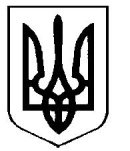 УкраїнаВерховинська селищна рада Верховинського району Івано-Франківської областівосьмого скликання  тридцять друга   сесіяРІШЕННЯ       від 14.12.2023 року          			                                                  смт Верховина       №409-32/2023Про затвердження заходів на 2024 рік до «Цільової програми Верховинського водопровідно-каналізаційного підприємства на відшкодування різниці в тарифах на послуги централізованого водопостачання населення  на 2022 -2025 роки» Керуючись ст. 26 Закону України «Про місцеве самоврядування в Україні» та з метою забезпечення стабільності роботи Верховинського водопровідно-каналізаційного підприємства, селищна рада ВИРІШИЛА:1. Затвердити заходи на 2024 рік до «Цільової програми Верховинського водопровідно-каналізаційного підприємства на відшкодування різниці в тарифах на послуги централізованого водопостачання населення  на 2022 -2025 роки», згідно з додатком.2. Фінансування цільової Програми здійснювати за рахунок коштів селищного бюджету та інших джерел, незаборонених чинним законодавством.3.Контроль за виконанням даного рішення покласти на постійні комісії з питань соціального захисту, фінансів, бюджету, планування соціально-економічного розвитку,інвестицій, міжнародного співробітництва та у справах учасників АТО (Я.СТЕФУРАК) та з  питань будівництва, архітектури, комунальної власності, житлово-комунального та дорожнього господарства (Я.КІКІНЧУК).Селищний голова                                                        Василь МИЦКАНЮКСекретар ради                                                              Петро АНТІПОВДодатокдо рішення тридцять другої сесії Верховинської селищної ради№409-32/2023 від 14.12.2023 рокуЗаходи на 2024 рікдо «Цільової програми Верховинського водопровідно-каналізаційного підприємства на відшкодування різниці в тарифах на послуги централізованого водопостачання населення  на 2022 -2025 роки»Секретар ради                                                                          Петро АНТІПОВ№ п/пНазва заходуНазва заходуВартість, грнТермін  виконання1Відшкодуванння різниці в тарифах на послуги водопостачання населення на 2024 рікВідшкодуванння різниці в тарифах на послуги водопостачання населення на 2024 рік57000,00Січень1Відшкодуванння різниці в тарифах на послуги водопостачання населення на 2024 рікВідшкодуванння різниці в тарифах на послуги водопостачання населення на 2024 рік57000,00Лютий1Відшкодуванння різниці в тарифах на послуги водопостачання населення на 2024 рікВідшкодуванння різниці в тарифах на послуги водопостачання населення на 2024 рік57000,00Березень1Відшкодуванння різниці в тарифах на послуги водопостачання населення на 2024 рікВідшкодуванння різниці в тарифах на послуги водопостачання населення на 2024 рік56000,00Квітень1Відшкодуванння різниці в тарифах на послуги водопостачання населення на 2024 рікВідшкодуванння різниці в тарифах на послуги водопостачання населення на 2024 рік56000,00Травень1Відшкодуванння різниці в тарифах на послуги водопостачання населення на 2024 рікВідшкодуванння різниці в тарифах на послуги водопостачання населення на 2024 рік56000,00Червень1Відшкодуванння різниці в тарифах на послуги водопостачання населення на 2024 рікВідшкодуванння різниці в тарифах на послуги водопостачання населення на 2024 рік55000,00Липень1Відшкодуванння різниці в тарифах на послуги водопостачання населення на 2024 рікВідшкодуванння різниці в тарифах на послуги водопостачання населення на 2024 рік55000,00Серпень1Відшкодуванння різниці в тарифах на послуги водопостачання населення на 2024 рікВідшкодуванння різниці в тарифах на послуги водопостачання населення на 2024 рік55000,00Вересень1Відшкодуванння різниці в тарифах на послуги водопостачання населення на 2024 рікВідшкодуванння різниці в тарифах на послуги водопостачання населення на 2024 рік54000,00Жовтень1Відшкодуванння різниці в тарифах на послуги водопостачання населення на 2024 рікВідшкодуванння різниці в тарифах на послуги водопостачання населення на 2024 рік53000,00Листопад1Відшкодуванння різниці в тарифах на послуги водопостачання населення на 2024 рікВідшкодуванння різниці в тарифах на послуги водопостачання населення на 2024 рік54000,00груденьВСЬОГО:665000,00665000,00рікЗагальна сума заходів на 2024 рік : Шістсот шістдесять  п’ять  тисяч  гривень 00 копійокЗагальна сума заходів на 2024 рік : Шістсот шістдесять  п’ять  тисяч  гривень 00 копійокЗагальна сума заходів на 2024 рік : Шістсот шістдесять  п’ять  тисяч  гривень 00 копійокЗагальна сума заходів на 2024 рік : Шістсот шістдесять  п’ять  тисяч  гривень 00 копійок